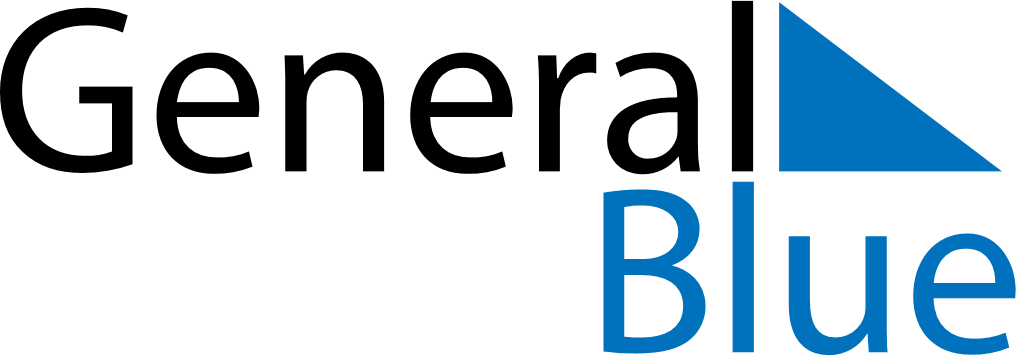 September 2022September 2022September 2022September 2022September 2022September 2022South AfricaSouth AfricaSouth AfricaSouth AfricaSouth AfricaSouth AfricaMondayTuesdayWednesdayThursdayFridaySaturdaySunday12345678910111213141516171819202122232425Heritage Day2627282930NOTES